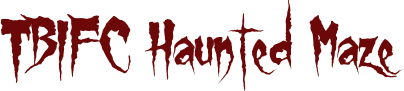 Solve riddles to make it out of the Thunder Bay Indigenous Friendship Centre haunted maze!Monday, October 30th 2017 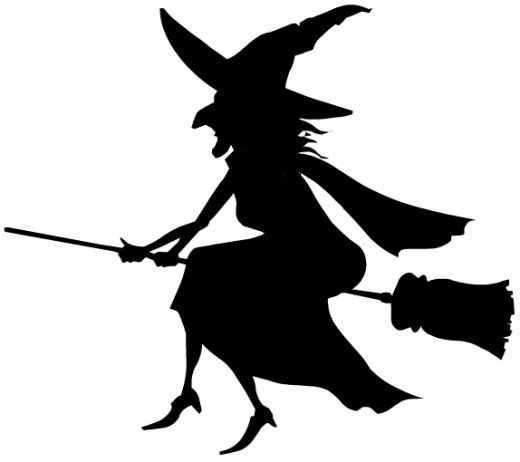 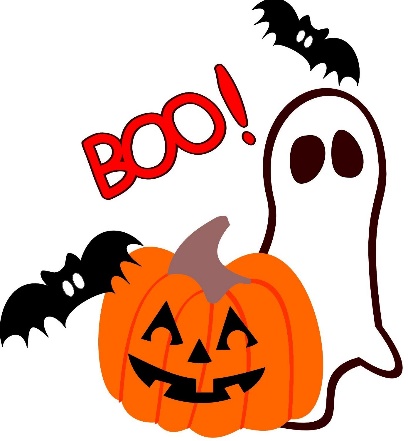 3:00 pm – 8:00 pmDrop In … If you dare! Thunder Bay Indigenous Friendship Centre (Back Door)401 Cumberland St N. Thunder Bay, ONPlease bring a non-perishable food item or a small donation for our local RFDA! 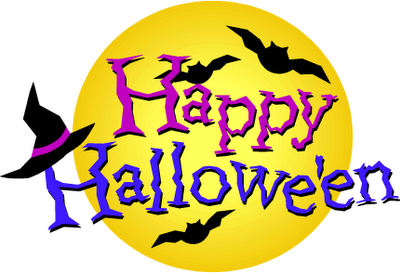 FREE: Hot Chocolate, Treats & Scares! Registration not required, drop in! Call 345-5840 or visit us online at www.tbifc.ca for more program information.